HÀNH TRÌNH NHÂN ÁI "Chỉ khi cho đi, bạn mới nhận lại được nhiều hơn những gì bạn đã có. Tinh túy của đời là quan tâm. Hương vị của đời là giúp đỡ. Vẻ đẹp của đời là cho đi. Giúp người khác giành được giấc mơ của họ, bạn sẽ đạt được giấc mơ của mình" -  Đó chính là thông điệp mà trường Tiểu học Thanh Am gửi đến quý phụ huynh chuyến thiện nguyện 2 ngày 1 đêm tại huyện Sa Pa, tỉnh Lào Cai vào tháng 12/2019. Chúng tôi – những cán bộ, giáo viên, nhân viên, phụ huynh và học sinh trường Tiểu học Thanh Am luôn mong muốn được sẻ chia tình yêu thương, lan tỏa hơi ấm tới các thầy cô giáo và các em học sinh còn gặp nhiều khó khăn trên vùng cao. Chúng tôi đã có một hành trình thật nhiều ý nghĩa tới trường Tiểu học Bản Hồ - huyện Sa Pa tỉnh Lào Cai.Sau khi tiền trạm tại ngôi trường tiểu học Bản Hồ, ban giám hiệu nhà trường đã lên kế hoạch và kêu gọi sự ủng hộ của phụ huynh và học sinh toàn trường. Rất nhiều phụ huynh hưởng ứng nhiệt tình. Có phụ huynh ủng hộ 100 thùng mì tôm, có phụ huynh ủng hộ 200 đôi tất, có phụ huynh ủng hộ 5 triệu đồng tiền mặt và có cả phụ huynh ủng hộ toàn bộ chi phí cho xe tải chở đồ dùng ủng hộ. Sau khi tập kết đồ dùng và chia vào các suất quà cho từng bạn học sinh, chúng tôi lên đường vào 5h sáng ngày 21 tháng 12 vừa qua.Chuyến hành trình bắt đầu từ ngôi trường Thanh Am thân yêu của chúng tôi. Tham gia chuyến hành trình không chỉ có thầy cô giáo của nhà trường mà còn có cả các bậc phụ huynh và các em học sinh nhà trường. Theo cao tốc Hà Nội – Lào Cai, chúng tôi có mặt tại thành phố Sapa lúc 12h trưa, cả đoàn ăn trưa và nghỉ ngơi. Khoảng 14h, chúng tôi chuyển vật phẩm ủng hộ sang xe tải nhỏ để vào trường Tiểu học Bản Hồ. Đường đi khá xấu, chiếc xe tải không ngừng lắc qua lắc lại, lúc vượt qua những sườn núi chênh vênh, lúc lại vượt qua thung lũng. Chúng tôi còn phải đi bộ qua một cây cầu nhỏ vì xe tải không thể đi qua được. Cuối cùng, đoàn thiện nguyện cũng đến nơi. Chào đón chúng tôi là một ngôi trường nhỏ chỉ có duy nhất 1 dãy nhà với khoảng sân đất phía trước, các em học sinh đã chờ sẵn. Giữa thời tiết lạnh giá, các em hầu như đi dép lê với chân trần. Đôi chân tím đi vì lạnh. Nhìn cảnh tượng đó mà chúng tôi không khỏi xót xa. Sau khi được Ban giám hiệu nhà trường giới thiệu, chúng tôi nhanh chóng phát những vật dụng ủng hộ tới các em học sinh và thầy cô giáo nhà trường. Hơn 300 phần quà ý nghĩa đến tận tay bạn bè vùng cao. Những món quà nhỏ bé thôi như vở, bút, chăn, quần áo, mì tôm nhưng chắc chắn sẽ làm dịu bớt những ngày đông giá lạnh. Nhìn ánh mắt các em ngời sáng đưa tay nhận quà, chúng tôi cảm thấy vô cùng ấm áp, không phải là tất cả nhưng chúng tôi đã phần nào giúp các em được sưởi ấm trong mùa đông này. Ngoài những giây phút đáng nhớ ở điểm trường, trong chuyến thiện nguyện lần này, các bạn nhỏ và quý phụ huynh còn được tham gia vào nhiều hoạt động bổ ích, vui nhộn như: giao lưu văn hóa, văn nghệ với người dân bản địa, chinh phục đỉnh fanxifang cao hơn 3000m so với mực nước biển! Chuyến đi tuy xa xôi về khoảng cách nhưng lại kéo gần hơn hơi ấm của tình người, giúp chúng tôi hiểu ra rằng: “Yêu thương không chỉ là nhận lại mà còn là cho đi”. Chuyến thiện nguyện đầu tiên của trường Tiểu học Thanh Am đã để lại một ấn tượng tốt đẹp trong lòng tất cả mọi người dân nơi đây, để “ hạnh phúc là sẻ chia”. Đối với các bạn nhỏ trường tiểu học Thanh Am, hành trình thiện nguyện chính là bài học thực tế nhất về Lòng hào hiệp, Đam mê và lan toả tình cảm thương yêu tới bạn bè miền núi. Từ đó, những đại diện nhỏ tuổi đến từ trường Tiểu học Thanh Am biết trân quý cuộc sống hiện tại, ghi nhớ và liên hệ với đầy tinh thần trách nhiệm hướng đến cộng đồng cộng đồng.Thay mặt tập thể CB-GV trường tiểu học Thanh Am xin gửi lời cảm ơn đến các bậc PHHS, các nhà hảo tâm và các em học sinh đã rất nhiệt tình ủng hộ. Xin cảm ơn các bạn đến từ nhóm Crazy Car Club (otofun) đã giúp đỡ tận tình đưa đón đoàn an toàn và chu đáo. Những kỷ niệm quý giá nơi đây sẽ là những kỷ niệm đáng nhớ đối với phụ huynh, học sinh trong mùa đông đầy ắp trải nghiệm 2019. Với ý nghĩa đó, hành trình thiện nguyện 2019 đã gieo những hạt giống tâm hồn trong tim những thành viên trong đoàn thiện nguyện và cả bạn bè vùng núi cao Lào cai. Bởi tinh thần tình nguyện ấm áp mãi lan toả trong cộng đồng, bởi “cho đi là còn mãi”, “chia sẻ là nhận lại nhiều yêu thương…” Những hình ảnh trong chuyến thiện nguyện.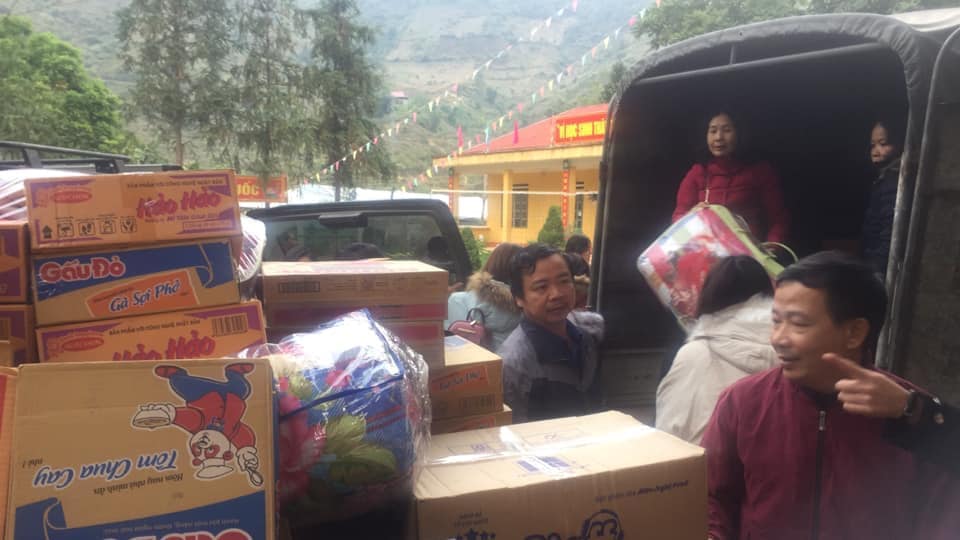 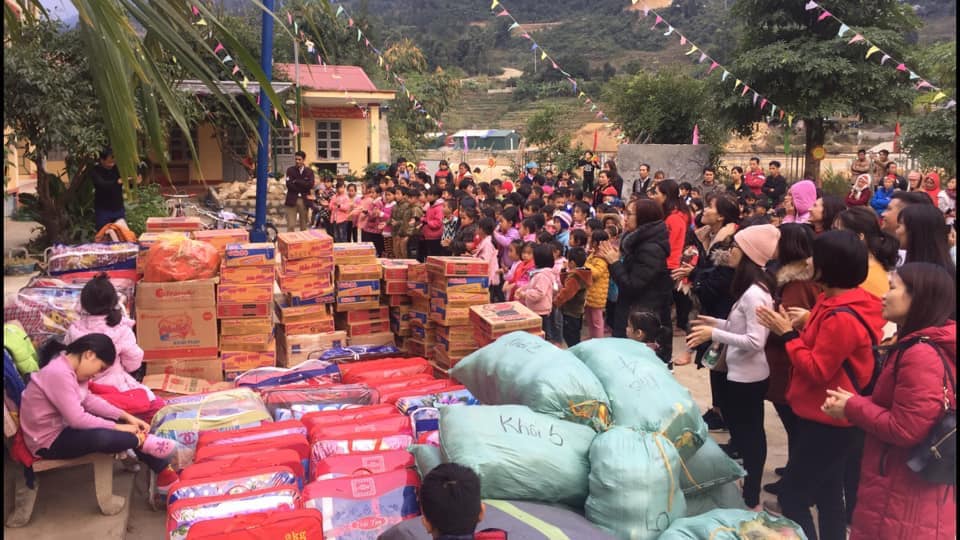 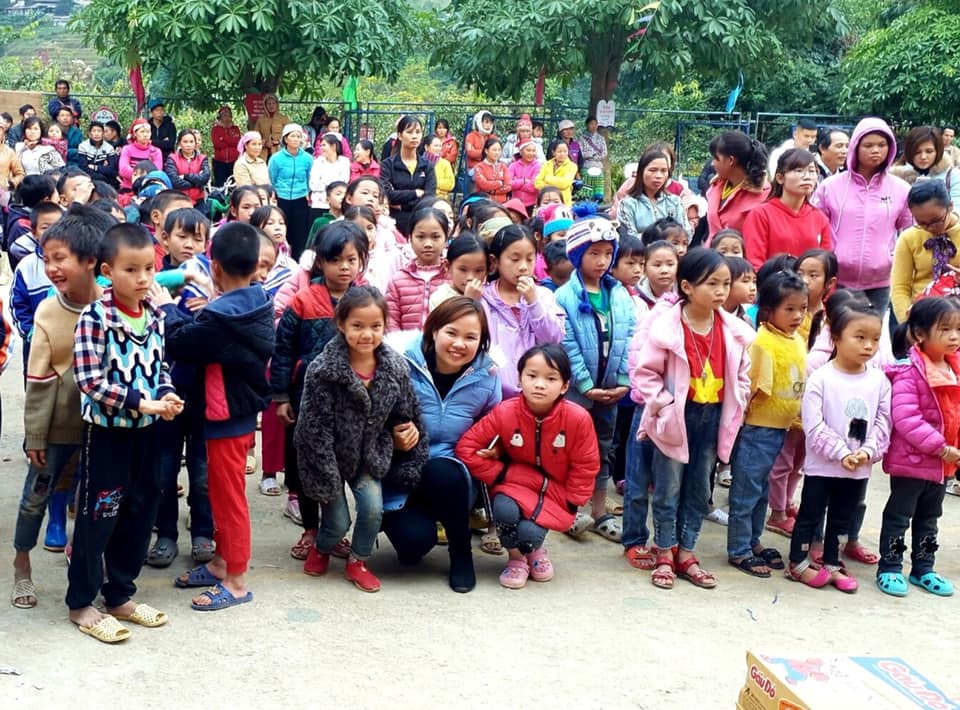 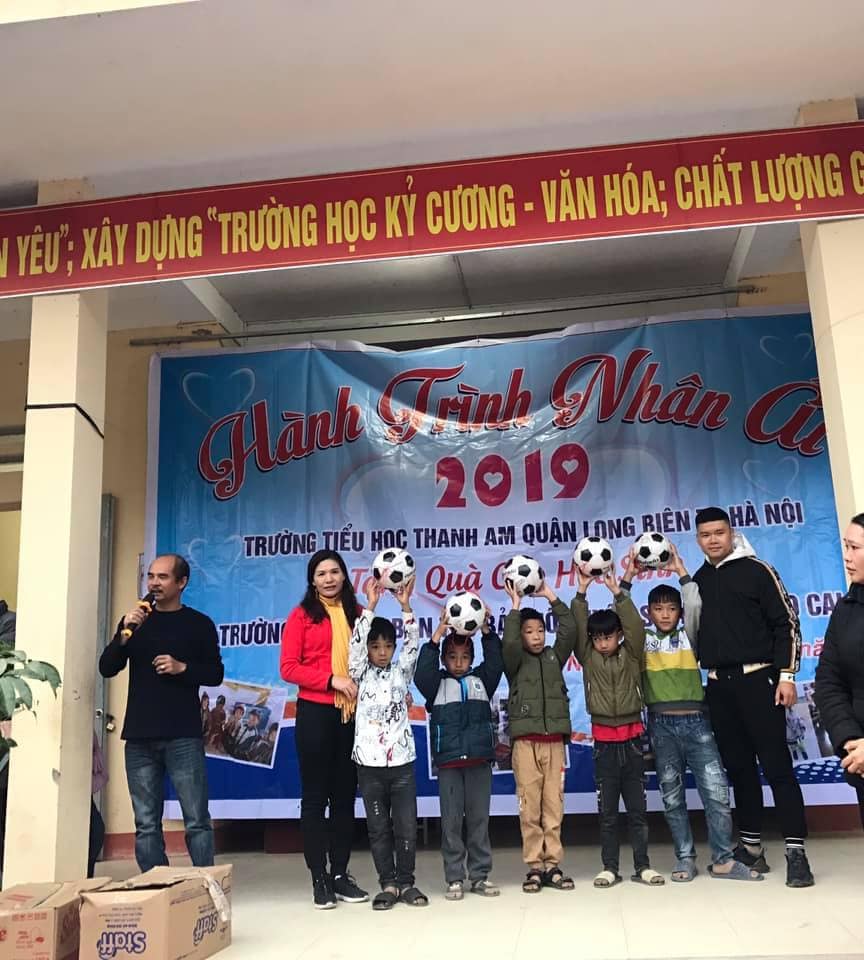 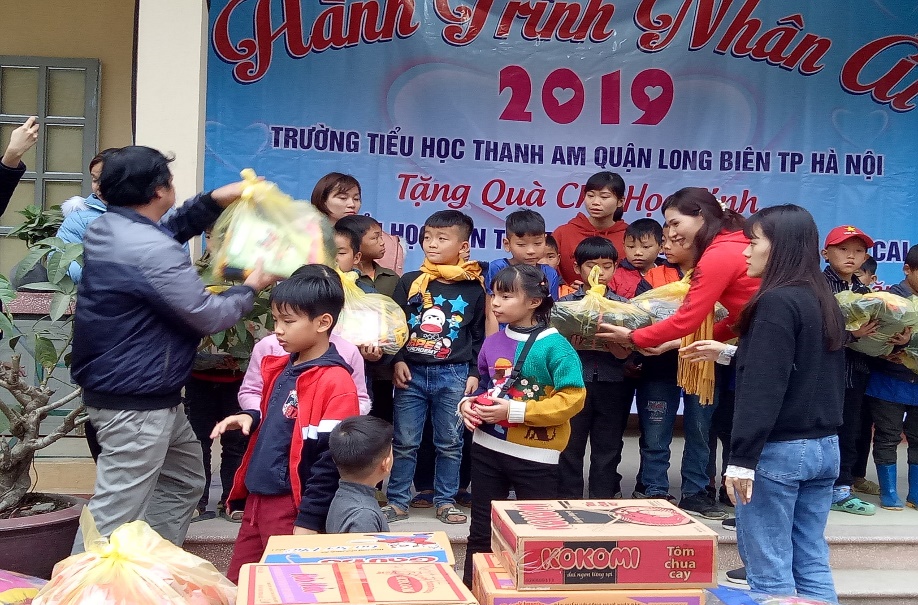 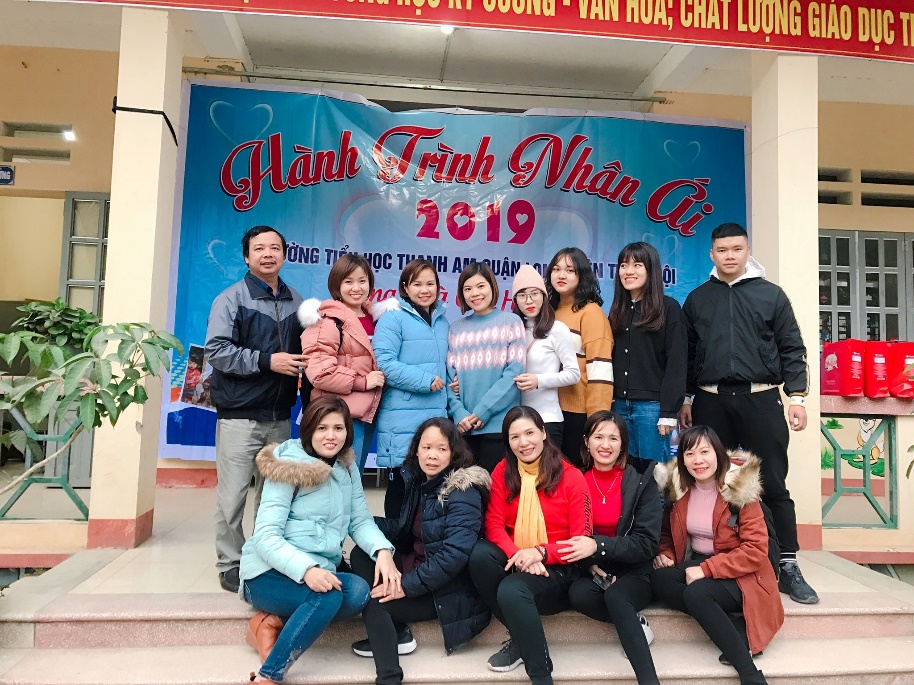 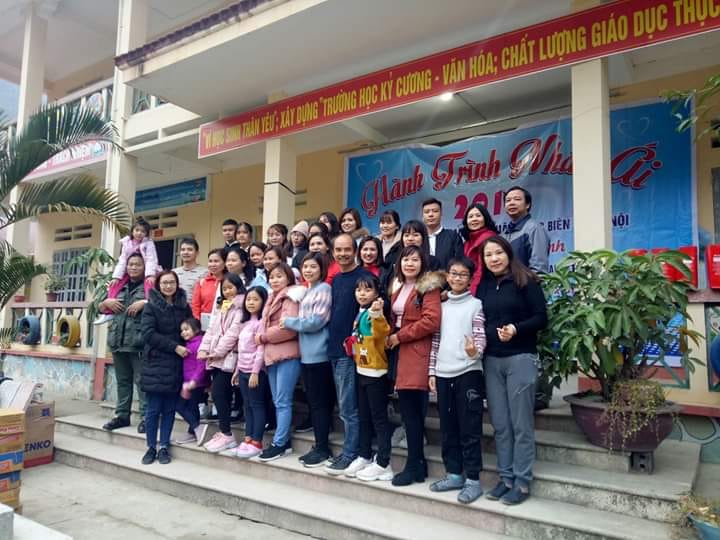 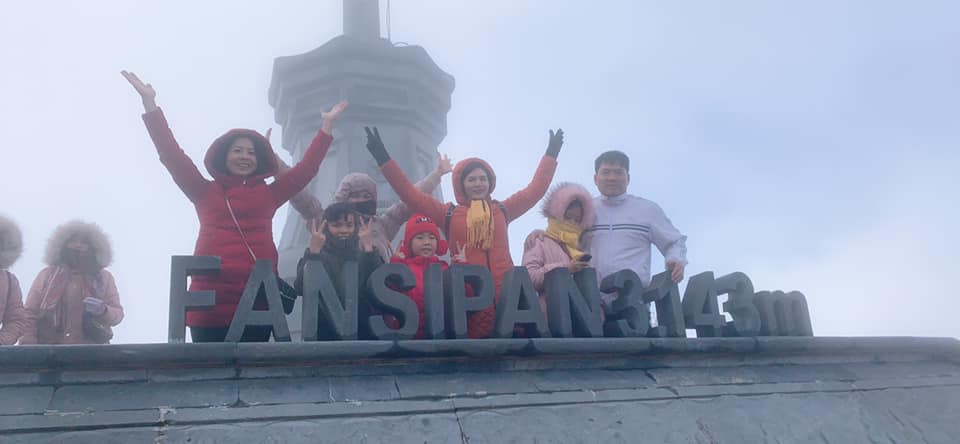 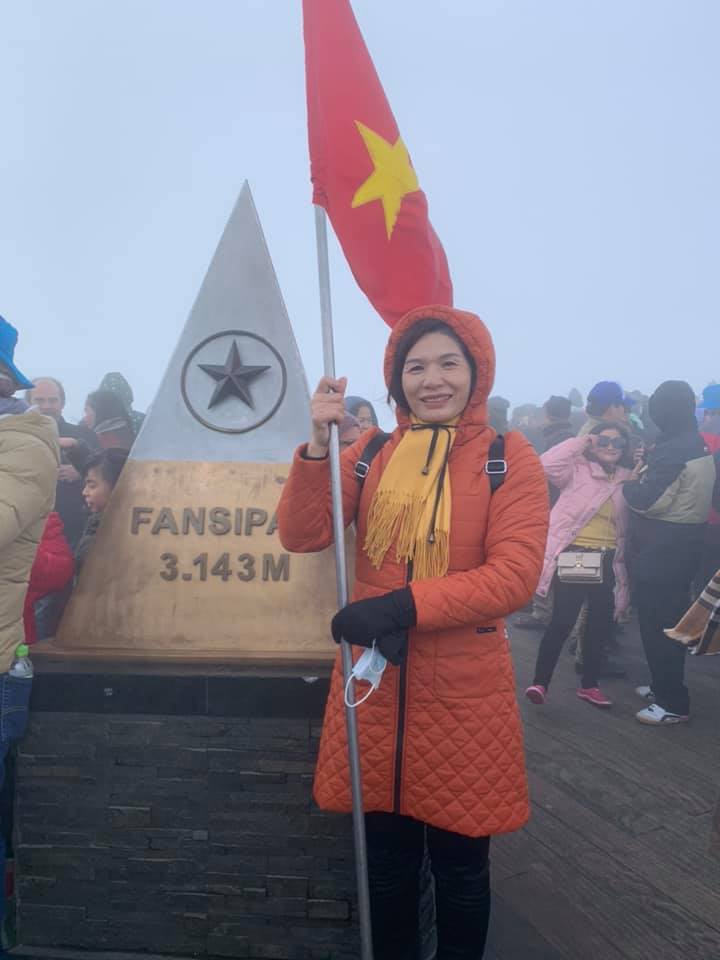 